Name of Journal: World Journal of GastroenterologyESPS Manuscript NO: 19086Manuscript Type: Topic Highlights2015 Advances in Hepatocellular CarcinomaMolecular imaging and therapy targeting copper metabolism in hepatocellular carcinomaWachsmann J et al. Copper Metabolism and hepatocellular carcinomaJason Wachsmann, Fangyu PengJason Wachsmann, Fangyu Peng, Department of Radiology, University of Texas Southwestern Medical Center, Dallas, TX 75390-8542, United StatesFangyu Peng, Advanced Imaging Research Center, University of Texas Southwestern Medical Center, Dallas, TX 75390-8542, United StatesFangyu Peng, Harold C Simmons Comprehensive Cancer Center, University of Texas Southwestern Medical Center, Dallas, TX 75390-8542, United StatesAuthor contributions: Wachsmann J and Peng F analyzed literature and wrote the manuscript.supported by (in part) faculty research start-up fund to Peng F from the Carman and Ann Adams Foundation, Detroit, Michigan, United States, and Harold C Simmons Comprehensive Cancer Center, University of Texas Southwestern Medical Center, Dallas, Texas, United States.Conflict-of-interest statement: The authors declare that they have no conflict of interest.Open-Access: This article is an open-access article which was selected by an in-house editor and fully peer-reviewed by external reviewers. It is distributed in accordance with the Creative Commons Attribution Non Commercial (CC BY-NC 4.0) license, which permits others to distribute, remix, adapt, build upon this work non-commercially, and license their derivative works on different terms, provided the original work is properly cited and the use is non-commercial. See: http://creativecommons.org/licenses/by-nc/4.0/Correspondence to: Fangyu Peng, MD, PhD, Department of Radiology, University of Texas Southwestern Medical Center, 5323 Harry Hines Blvd, Dallas, TX 75390, United States. fangyu.peng@utsouthwestern.eduTelephone: +1-214-6452625       Fax: +1-214-6456479Received: April 29, 2015  Peer-review started: May 12, 2015First decision: August 25, 2015Revised: October 18, 2015Accepted: November 13, 2015 Article in press:Published online:AbstractHepatocellular carcinoma (HCC) is the fifth most common cancer worldwide. Tremendous efforts were devoted to search for new biomarkers for molecular imaging and targeted therapy of HCC. Copper is a nutritional metal required for the function of numerous enzymatic molecules in metabolic pathways of human cells. Emerging evidence suggests that copper plays a role in cell proliferation and angiogenesis. Increased accumulation of copper ions was detected in tissue samples of HCC and many of other cancers in humans. Altered copper metabolism is a new biomarker for molecular cancer imaging with position emission tomography (PET) using radioactive copper as a tracer. It has been reported that extrahepatic mouse hepatoma or HCC xenografts could be localized with PET using copper-64 chloride as a tracer, suggesting copper metabolism as a new biomarker for detection of metastasis of HCC in the areas of low physiological copper uptake. In addition to copper modulation therapy with copper chelators, short-interference RNA specific for human copper transporter 1 (hCtr1) may be used to suppress growth of HCC by blocking increased copper uptake mediated by hCtr1. Furthermore, altered copper metabolism is a promising target for radionuclide therapy of HCC using therapeutic copper radionuclides. Copper metabolism holds potential as a new theranostic biomarker for molecular imaging as well as targeted therapy of HCC.Key words: Hepatocellular carcinoma; Copper metabolism; Positron emission tomography; Radionuclide therapy; RNA interference; Gene therapy© The Author(s) 2015. Published by Baishideng Publishing Group Inc. All rights reserved.Core tip: Copper is required for cell proliferation and tumor angiogenesis. This article provided an up-to-date review of copper metabolism as a novel theranostic biomarker in hetatocellular carcinoma. Altered copper metabolism is not only a novel biomarker for molecular imaging of extrahepatic metastasis of hepatocellular carcinoma using radioactive copper, but also a promising target for copper modulation and radionuclide therapy of hepatocellular carcinoma.Wachsmann J, Peng F. Molecular imaging and therapy targeting copper metabolism in hepatocellular carcinoma. World J Gastroenterol 2015; In pressINTRODUCTIONCopper is a trace metal that is required for numerous metabolically important enzymes involved in variousmetabolic pathways of human physiology[1,2]. These include ceruloplasmin, superoxide dismutase, dopamine monooxygenase, lysyl oxidase, cytochrome c oxidase, factor V, and tyrosinase. These enzymes are used for a variety of purposes such as melatonin production, bone production, thrombosis and neurotransmitter synthesis. The amount of daily dietary copper content for an average adult is 1.0 to 1.6 mg according to the third National Health and Nutrition Survey[3]. zero point nine mg per day of copper is the recommended daily allowance, and less than 10 mg per day is recommended by the National Academy of Sciences[4]. The adult human body contains about 75 mg of copper[5]. The liver and brain have about one third of the overall quantity present, but copper is distributed throughout the human body and found in many organ systems. This includes the heart, kidneys, pancreas, spleen, bone and muscle[5]. A majority of the daily intake of copper is from vegetables and legumes, with other sources such as various meats. On average, vegetable sources of dietary copper require a more complex enzymatic process to be absorbed, compared to non-vegetable sources such as meat or milk. The variable amount of copper in food sources is dependent on the various amounts of copper in the soil as well as different food processing techniques[1,6]. After copper is ingested from food sources, dietary absorption of copper predominately occurs in the stomach and small bowel, with only approximately 30%-40% of ingested copper being absorbed by those living in industrialized countries. However, depending on one’s dietary intake of copper, the human body can theoretically absorb as much as 63%-67% in the copper deficient diet, or as little as 12% in those whose copper intake is very high. The high acidic environment in the stomach is believed to cause release of copper from natural organic complexes. Subsequently, absorption in the small bowel is influenced by a change in the pH as well as pancreatic enzymes[6–8]. Metallthionein within the absorptive cells of the bowel are able to bind copper via mercaptide bonds and then released to the plasma cell membrane on the serosal side. After being released from the intestinal mucosa, copper is bound to amino acids and albumin in the portal venous system. A small portion of the copper in the portal venous system is able to pass through to systemic circulation, while the remainder is transferred into the cytosol of hepatocytes via cell membrane receptors. Within the liver, copper is bound to various proteins, but preferentially metallothionein[5,9]. The liver is a critical organ for systemic regulation of copper metabolism and themaintenance of copper homeostasis. Wilson’s disease (WD) is an inherited copper metabolism disorder caused by mutation of ATP7B gene located on chromosome 13, for which numerous specific mutations have been identified[10-12]. Long-Evans Cinnamon rat, an animal model for WD, has a deletion in the copper transporting ATPase gene and develops hereditary hepatitis followed by spontaneous HCC[13]. When these rats are treated with the copper chelating agent D-pencillamine, as commonly used in humans with Wilson’s disease, there was not only the prevention of the onset of hepatitis, but also the inhibition of elevated serum transaminases[14]. Togashi et al[14] therefore concluded that abnormal copper accumulation in the liver of Long-Evans Cinnamon was associated with the pathogenesis of hereditary hepatitis and subsequent development of HCC. Both low and high molecular weight copper binding species have been described. The high molecular weight species is predominated in gallbladder bile, while low molecular weight species is more prevalent in hepatic bile. The low molecular weight species is thought to assist in the membrane transport of copper across the biliary canaliculus. The high molecular weight portion of copper binding species is principally related to copper homeostasis[9,15]. This is supported by the inability to adequately remove hepatic copper in the absence of the higher molecular weight copper binding species, in the setting of protein synthesis inhibitors[16]. Copper that is tightly bound to bile salts is predominately unable to be absorbed in gastrointestinal tract, and is lost in feces, which is the predominate route of excretion[5,6,9,17].The plasma concentration of copper has been shown to increase throughout life, peaking around the age of 60, and then having a minimal decline afterwards[18]. This process thought to be related to progressive reduction in biliary clearance later in life, rather than an increase in gastrointestinal absorption[6,19]. Differences in the plasma concentration of copper have also been demonstrated in sexes, with females on average having higher concentrations than men. Women between the ages of 20 and 59 were shown to absorb more and have a quicker turnover of radiolabeled copper in a meal, when compared to men. Higher levels of ceruloplasmin are also present in females[18]. COPPER AND HCCHCC is the fifth most common cancer worldwide. It is the third leading cause of cancer related death worldwide. Overall, about 75%-80% of HCC occurs in patients with hepatitis B or C, with many other known risk factors including aflatoxin B1, obesity, alcohol usage, diabetes, and tobacco[20,21]. It has been demonstrated that the copper content in hepatic parenchyma of patients with HCC is significantly higher in those without HCC, with no significant difference in hepatic iron levels. In fact, the copper level in the liver was the only significant factor associated with the presenceof HCC in the cohort of patients with hepatitis C and chronic liver disease[22]. There were reports of increased incidence of HCC in the patients diagnosed with WD[23,24]. The copper content and amount of copper binding proteins of HCC has been shown to be higher than the amounts seen in other liver malignancies such as cholangiocellular carcinoma and metastatic tumors[25,26]. Additionally, the serum copper to zinc ratios are significantly higher in patients with HCC than matched controls[27]. On the other hand, there were also reports of decreased incidence of HCC in patients with copper metabolism disorders[28]. It has been proposed that WD patients treated with D-penicillimine have an elevated risk of developing HCC[29]. This may be secondary to the associated decrease of copper content of the liver, when on chelation therapy. This discrepancy could reflect either a carcinogenic or a protective role of copper in pathogenesis of HCC, which remains to be elucidated and requires further investigation.COPPER METABOLISM AS BIOMARKER FOR METABOLIC IMAGING OF HCCCurrently, the detection of liver masses is predominately evaluated with the use of anatomic imaging modalities[30], such as ultrasound, computed tomography (CT) and magnetic resonance imaging (MRI). The topic of molecular imaging is gaining momentum and is being applied to various disease states[31]. Positron emitting fluorine-18-2-deoxy-gluocose (F-18 FDG) is a radioactive tracer for assessment of glucose metabolism in both benign and malignant tissues. After being delivered to the cells via blood flow, F-18 FDG is transported by GLUT transporters and then phosphorylated once intracellular. Typically, the FDG-6-phosphatase is trapped within the cells, unless there is a high level of phosphatase activity, as seen in the liver[32]. Secondary to the high level of phosphatase in the liver, the sensitivity for detecting well differentiated HCC is poor. However, there is usually high F-18 FDG uptake in moderately and poorly differentiated HCC. Positron emission tomography/computed tomography using F-18 FDG (F-18 FDG PET/CT) is also useful for the detection of recurrence and extrahepatic metastasis of HCC[33,34]. The sensitivity of FDG PET/CT in detection of HCC was about 50%, compared to the sensitivity of 75% by CT[35]. However, Wang et al[36] were able to show improved performance in detection of HCC when an early dynamic F-18 FDG PET/CT was performed for the 240 s after tracer injection. Even better detection rates were able to be obtained when early dynamic and conventional delayed whole body information was used in combination. The detection rates improved from 56.7% to 91.9% when using whole body delay versus the combination early dynamic and whole body scans, respectively. In patients who were to undergo liver transplantation, F-18 FDG PET/CT was found to be useful for prediction of microvascular invasion by HCC. Presence of microvascular invasion by HCC was predicted when the ratio of maximum standardized uptake value (SUV) of HCC to mean SUV of normal liver parenchyma was 1.2 or greater[37].C-11 acetate, a tracer that evaluates free fatty acid synthesis, may have better sensitivity than that of F-18 FDG[38]. According to a study performed by Ho et al[39], the sensitivity in detection of HCC in patients with less than 3 lesions was 87% for C-11 acetate and 47% for F-18 FDG. When this was correlated with histologic findings, it appears that well differentiated tumors were better detected by C-11 acetate, while the poorly differentiated tumors are better detected by F-18 FDG. None of the non-HCC tumors were seen to demonstrate abnormal C-11 acetate uptake. The use of dual phase C-11 acetate, using the change in uptake values in early and conventional imaging, was able to correctly differentiate between small, 1-3 cm, well differentiated HCC from FNH’s and hemangiomas[40].The tracer C-11 choline is used to evaluate the metabolism of phospholipids subsequently used as constituents for the cell membrane. F-18 FDG negative HCC showed elevated uptake of C-11 choline, which predominately was seen in the moderately differentiated group[41]. F-18 fluorocholine has also been shown to perform better than F-18 FDG for well differentiated HCC, with a combination of both tracers appearing to be the best option[42]. Compared to a single modality, a combination of imaging modalities, including F-18 FDG PET, CT, MRI and ultrasound, currently has higher sensitivity, with minimal effect on specificity[38]. There are continuous efforts to develop new tracers for molecular imaging of HCC. Radioactive copper has been used for assessment of copper metabolism disorders in patients diagnosed with WD using nuclear imaging for at least 45 years[43-46]. Exploring copper metabolism as a biomarker for molecular imaging of HCC, Peng et al[47], for the first time, demonstrated that mouse extrahepatic hepatoma could be visualized by PET using copper-64 chloride (64CuCl2) as a tracer, based on increased copper uptake mediated by mouse copper transporter 1. There was relatively less 64Cu uptake in the hepatoma compared to the liver, which was thought to be related to several factors: less mCtr1 in the tumor relative to the liver, the possibility that endogenous mCtr1 may be less active on the tumor, other copper transporter in the normal hepatocytes not expressed on the tumor, and efflux of copper more rapidly in tumor cells than normal hepatocytes[48]. More recently, human HCC xenografts in athymic mice were also visualized by PET after intravenous injection of 64CuCl2 as a tracer[49]. There was abundant physiologic distribution of 64Cu in the liver, which would cause a limited evaluation of primary HCC in the liver. Given the normal intense uptake of FDG by the cortical brain tissue and low physiological cerebral uptake of 64Cu[47-53], 64CuCl2-PET is a promising technique for non-invasive assessment of intracranial and other extrahepatic metastasis of HCC located in the areas with low physiological copper uptake (Figure 1). Prognosis for the patients with intracranial HCC metastasis is poor as they are often resistant to systemic chemotherapy. Use of 64CuCl2-PET/CT for early detection of HCC intracranial metastasis is significant for improving prognosis of the patients with metastatic HCC. On the other hand, 64CuCl2-PET is expected to be useful to exclude extra-hepatic metastases in pre-transplant work up of the patients who are considered as candidates for liver transplant. Positron emitting 64Cu radionuclide has a half-life of 12.7 h, making it possible to ship it to an imaging facility distant from production site of this radiotracer. Preclinical radiation dosimetry of 64CuCl2 using Atp7b-/- knockout mouse model of WD was comparable to that of F-18 FDG[50], supporting the use of 64CuCl2 as a radiotracer for PET of HCC metastasis, except the metastatic lesions in the abdomen due to excreted 64Cu in the intestinal tract.TARGETING COPPER METABOLISM FOR TREATMENT OF HCCEarly detection and treatment are most critical for reduction of mortality in HCC[54,55]. The use of conventional transarterial chemoembolization (TACE) for the treatment of unresectable HCC has been found to improve the overall survival of patients compared to available supportive care[56]. The use of cisplatin or doxorubicin in a large review comparing chemoembolization showed a significant benefit compared to embolization alone[57]. A major limitation in the literature regarding TACE is the lack of consistent methods between various investigators[56]. The use of TACE with drug eluting beads (DEB-TACE), primarily using doxorubicin allows for slow drug release and lower levels of systemic of the chemotherapeutic agent when compared to TACE using lipiodol[58]. Though no survival benefit was shown, Malagari et al[59] were able to also show that there were longer times to progression, less recurrence, and a better local response when using doxorubicin-eluting beads compared to bland embolization. Despite additional studies that have not shown a difference in radiographic response, survival or adverse events[60], Sieghart et al[56], still recommends that any future trials should include drug eluting bead TACE secondary to the lower systemic levels of doxorubicin and then possible reduction in drug-drug interactions. The ability to bridge a patient to liver transplant has been performed using several types of neo-adjuvant therapies including TACE, radiofrequency ablation, trans-arterialradioembolization (TARE) external beam radiotherapy and surgical resection. The idea of bridging has been shown to decrease waiting list dropout, reducing HCC recurrence, and improved post-transplant survival with the goal to have similar post transplant outcomes as non-HCC patients[61]. Palliation for patients with end stage or terminal HCC includes various options, with the primary goal of improving patient symptoms rather than definitive treatment[62]. Average survival for patients with end stage or terminal HCC is 3-4 mo, and includes about 15%-20% of all HCC patients at presentation. Some of the various treatment options with end stage disease are opiates, acetaminophen and corticosteroids[62]. HCC can be difficult to treat despite tremendous efforts devoted to development of effective therapies for treatment of this devastating disease[55]. There are continuous efforts to search new targets for treatment of HCC. Angiogenesis is an important pathway for tumor growth and copper is an important angiogenic factor for tumor growth[63]. Copper has been shown to be a cofactor in several mediators of angiogenesis including angiogenin, matrix metalloproteinase and fibroblast growth factor[64-66]. Moriguchi et al[67] have demonstrated antiangiogenic effects of copper chelator, trientinedihydrochloride, on hepatocellular carcinoma in a rat model. Other groups have also show that the copper chelatorpencillamine along with diet modification can lower copper levels and microvascular density in cerebral rabbit models. Brem et al[68] also therefore came to the conclusion that using pharmacologic withdrawal and dietary depletion of copper that there was suppression of intracerebral tumor angiogenesis. However, prolonged anti-copper cancer therapy with copper chelators or long-term use of D-pencillamine for anti-inflammatory treatment in rheumatoid arthritis has been shown to cause toxicity such as bone marrow suppression, rash and neurologic symptoms[69,70]. Significant advancement has been made in understanding molecular biology of copper transporters and chaperons regulating cellular copper homeostasis[71]. Recent advances in understanding of the role of copper in signal transduction pathway of cellular proliferation[53,72-76] support further study of copper metabolism as a target for molecular therapy of HCC. Selection of patients with copper hypermetabolic, metastatic HCC by 64CuCl2-PET/CT may be helpful to improve efficacy of anti-copper therapy of HCC. Human copper transporter 1(hCtr1) is a high affinity copper transporter mediated cellular copper uptake in humans[77]. To overcome side effects of anti-copper therapy with long-term or high-dose use of copper chelators, RNAi-mediated knockdown of hCtr1[53] may be a promising approach fortargeted anti-copper therapy of HCC.The use of external beam radiation for HCC has been limited secondary to the liver being considered a radiosensitive organ, which may have led to early under-dosing of patients[78]. This limitation can be compounded when HCC occurs in the setting of an already diseased burdened liver as seen with hepatitis C. Radiation-induced liver disease in the patients subjected to external beam radiation can cause endothelial damage, platelet activation, fibrin thrombus and venous occlusion. These changes can lead to subsequent hepatic fibrosis. However, there may be a role for radiotherapy in patients with tumors that are in challenging locations, palliative purposes, bridge to transplant, or in combination with other treatment options[79]. External beam radiation as well as percutaneous cementoplasty has been used for palliative purposes with successful management of symptoms[80,81]. The targeted deliver of radionuclide therapy has been done with intrarterial delivery of various conjugates radiolabeled with therapeutic radioisotopes which include Yttrium-90, Iodine-131, Holmium-166 and Rhenium-188[82,83]. Yttrium-90 labeled microspheres are used for interventional radionuclide therapy of HCC[84]. Currently, there are both glass and resin based particles available for radioembolization of HCC. The glass based form has a smaller size with a lesser embolic effect and lower incidence of post-embolization syndrome. One limitation of TACE is the possible decompensation of the liver after their use in patients with hepatic artery and portal thrombus. The use of Y-90 glass microspheres in patients with HCC and branch or lobar portal vein thrombosis both showed favorable tumor response rates and was safe in a trial that included 108 patients[85]. Y-90 does not emit gamma rays and therefore is not optimal for imaging. In contrast, rhenium-188 is a therapeutic radionuclide with a physical half-life of 16.9 h and emits both beta and gamma rays. The use of intra-arterial Rhenium-188-conjugates for radioembolization of HCC has been shown to inhibit tumor growth[86]. Attempts were also made to develop I-131 radiogene therapy of HCC based on tumor-specific expression of human sodium/iodide symporter (hNIS) under control of alpha fetoprotein promoter and enhancer[87-89]. Tumor-specific expression of the hNIS in HCC cells was achieved by transfection of HCC cells with a vector encoding hNIS gene driven by an alpha fetoprotein promoter/enhancer.Increased uptake of I-131 by the cells expressing hNIS was detected by gamma counting in vitro and by imaging with gamma camera in vivo. Growth of extrahepatic tumor xenografts derived from the cells expressing hNIS was inhibited, secondary to radiation effects of 131I accumulated in the transfected HCC cells expressing hNIS[89]. Development of technologies to allow safe and efficient delivery of the vector encodinghuman sodium/iodide symporter gene is critical for clinical application of I-131 radiogene therapy of HCC, based on the finding of preclinical studies.Multiple copper isotopes are available for cancer imaging and therapy[90-93]. Copper-64 emits both β+ and β –particles and holds potential as a theranostic copper radionuclide for both cancer imaging and therapy.Apelgot et al demonstrated that 64Cu had a lethal effect in mammalian cells similar to that of 67Cu radionuclide[94]. Tremendous efforts were made to develop 64Cu-radiolabeled conjugates for cancer imaging and therapy[95-99]. Based on its simplicity andincreased tumor uptake of 64Cu demonstrated by PET[47-49,52,53,100,101], ionic 64CuCl2 holds potential as a therapeutic radiopharmaceutical for treatment of tumors expressing high level of hCtr1. Recently, it was reported that growth of malignant melanoma overexpressing hCtr1 was suppressed in mice treated with 64CuCl2[102]. In addition to its potential as a reporter gene for tracking gene delivery with PET, targeted overexpression of hCtr1 may be used for copper radiogene therapy of the tumors expressing low level of endogenous hCtr1[103]. The findings from preclinical studies support further investigation of ionic 64CuCl2 as a radiopharmaceutical for targeted radionuclide therapy of HCC, in addition to copper modulation therapy with copper chelators (Figure 2).CONCLUSIONCopper is a transitional metal required for regulation of cell proliferation and angiogenesis. Copper’s exact role in the development of HCC is still poorly understood, as demonstrated by the paradoxical suppression or increase of HCC in patients with copper metabolic disorders such as WD. The findings of increased uptake of radioactive copper by the extrahepatic HCC xenografts in mice invite clinical exploration of altered copper metabolism as a new imaging biomarker for metabolic imaging of HCC metastasis with PET using 64CuCl2 as a radioactive tracer. Additionally, copper metabolism holds potential as a target for copper modulation gene therapy of HCC based on RNAi-mediated knockdown of hCtr1 followed by administration of copper chelators. Furthermore, 64CuCl2 or 67CuCl2 may be used as radiopharmaceuticals for radionuclide therapy of HCC and ablation of extrahepatic HCC metastasis.References1 Johnson MA, Kays SE. Copper: its role in human nutrition. Nutrition Today 1990; 25: 6 [DOI: 10.1097/00017285-199001000-00003]2 Danks DM. Copper deficiency in humans. Annu Rev Nutr 1988; 8: 235-257 [PMID: 3060166]3 Food and Nutrition Board of the Institute of Medicine. Dietary Reference Intakes for Vitamin A, Vitamin K, Arsenic, Boron, Chromium, Copper, Iodine, Iron, Manganese, Molybdenum, Nickel, Silicon, Vanadium, and Zinc. National Academies Press, Washington DC, 2000. Available from: URL: http://www.nap.org4 Price CT, Langford JR, Liporace FA. Essential Nutrients for Bone Health and a Review of their Availability in the Average North American Diet. Open Orthop J 2012; 6: 143-149 [PMID: 22523525 DOI: 10.2174/1874325001206010143]5 Mason KE. A conspectus of research on copper metabolism and requirements of man. J Nutr 1979; 109: 1979-2066 [PMID: 387922]6 Wapnir RA. Copper absorption and bioavailability. Am J Clin Nutr 1998; 67: 1054S-1060S [PMID: 9587151]7 Turnlund JR, King JC, Gong B, Keyes WR, Michel MC. A stable isotope study of copper absorption in young men: effect of phytate and alpha-cellulose. Am J Clin Nutr 1985; 42: 18-23 [PMID: 2990188]8 Turnlund JR, Keyes WR, Anderson HL, Acord LL. Copper absorption and retention in young men at three levels of dietary copper by use of the stable isotope 65Cu. Am J Clin Nutr 1989; 49: 870-878 [PMID: 2718922]9 Evans GW. Copper homeostasis in the mammalian system. Physiol Rev 1973; 53: 535-570 [PMID: 4354642]10 Bull PC, Thomas GR, Rommens JM, Forbes JR, Cox DW. The Wilson disease gene is a putative copper transporting P-type ATPase similar to the Menkes gene. Nat Genet 1993; 5: 327-337 [PMID: 8298639 DOI: 10.1038/ng1293-327]11 Tanzi RE, Petrukhin K, Chernov I, Pellequer JL, Wasco W, Ross B, Romano DM, Parano E, Pavone L, Brzustowicz LM. The Wilson disease gene is a copper transporting ATPase with homology to the Menkes disease gene. Nat Genet 1993; 5: 344-350 [PMID: 8298641 DOI: 10.1038/ng1293-344]12 Cox DW, Prat L, Walshe JM, Heathcote J, Gaffney D. Twenty-four novel mutations in Wilson disease patients of predominantly European ancestry. Hum Mutat 2005; 26: 280 [PMID: 16088907 DOI: 10.1002/humu.9358]13 Wu J, Forbes JR, Chen HS, Cox DW. The LEC rat has a deletion in the copper transporting ATPase gene homologous to the Wilson disease gene. Nat Genet 1994; 7: 541-545 [PMID: 7951327 DOI: 10.1038/ng0894-541]14 Togashi Y, Li Y, Kang JH, Takeichi N, Fujioka Y, Nagashima K, Kobayashi H. D-penicillamine prevents the development of hepatitis in Long-Evans Cinnamon rats with abnormal copper metabolism. Hepatology 1992; 15: 82-87 [PMID: 1370162 DOI: 10.1002/hep.1840150116]15 Gollan JL, Davis PS, Deller DJ. Binding of copper by human alimentary secretions. Am J Clin Nutr 1971; 24: 1025-1027 [PMID: 5094476]16 Gregoriadis G, Sourkes TL. Role of protein in removal of copper from the liver. Nature 1968; 218: 290-291 [PMID: 5648232 DOI: 10.1038/218290a0]17 Wolters MG, Schreuder HA, van den Heuvel G, van Lonkhuijsen HJ, Hermus RJ, Voragen AG. A continuous in vitro method for estimation of the bioavailability of minerals and trace elements in foods: application to breads varying in phytic acid content. Br J Nutr 1993; 69: 849-861 [PMID: 8329359 DOI: 10.1079/BJN19930085]18 Johnson PE, Milne DB, Lykken GI. Effects of age and sex on copper absorption, biological half-life, and status in humans. Am J Clin Nutr 1992; 56: 917-925 [PMID: 1329483]19 Madarić A, Ginter E, Kadrabová J. Serum copper, zinc and copper/zinc ratio in males: influence of aging. Physiol Res 1994; 43: 107-111 [PMID: 7918334]20 Arzumanyan A, Reis HM, Feitelson MA. Pathogenic mechanisms in HBV- and HCV-associated hepatocellular carcinoma. Nat Rev Cancer 2013; 13: 123-135 [PMID: 23344543 DOI: 10.1038/nrc3449]21 Chatterjee R, Mitra A. An overview of effective therapies and recent advances in biomarkers for chronic liver diseases and associated liver cancer. Int Immunopharmacol 2015; 24: 335-345 [PMID: 25560752 DOI: 10.1016/j.intimp.2014.12.024]22 Ebara M, Fukuda H, Hatano R, Yoshikawa M, Sugiura N, Saisho H, Kondo F, Yukawa M. Metal contents in the liver of patients with chronic liver disease caused by hepatitis C virus. Reference to hepatocellular carcinoma. Oncology 2003; 65: 323-330 [PMID: 14707452 DOI: 10.1159/000074645]23 Iwadate H, Ohira H, Suzuki T, Abe K, Yokokawa J, Takiguchi J, Rai T, Orikasa H, Irisawa A, Obara K, Kasukawa R, Sato Y. Hepatocellular carcinoma associated with Wilson's disease. Intern Med 2004; 43: 1042-1045 [PMID: 15609699]24 Xu R, Hajdu CH. Wilson disease and hepatocellular carcinoma. Gastroenterol Hepatol (N Y) 2008; 4: 438-439 [PMID: 21904522]25 Haratake J, Horie A, Takeda S, Kobori K, Sato H, Tokudome S. Tissue copper content in primary and metastatic liver cancers. Acta Pathol Jpn 1987; 37: 231-238 [PMID: 3037846 DOI: 10.1111/j.1440-1827.1987.tb03059.x]26 Maeda T, Shimada M, Harimoto N, Tsujita E, Maehara S, Rikimaru T, Tanaka S, Shirabe K, Maehara Y. Role of tissue trace elements in liver cancers and non-cancerous liver parenchyma. Hepatogastroenterology 2005; 52: 187-190 [PMID: 15783026]27 Poo JL, Rosas-Romero R, Montemayor AC, Isoard F, Uribe M. Diagnostic value of the copper/zinc ratio in hepatocellular carcinoma: a case control study. J Gastroenterol 2003; 38: 45-51 [PMID: 12560921 DOI: 10.1007/s005350300005]28 Wilkinson ML, Portmann B, Williams R. Wilson's disease and hepatocellular carcinoma: possible protective role of copper. Gut 1983; 24: 767-771 [PMID: 6307837 DOI: 10.1136/gut.24.8.767]29 Cheng WS, Govindarajan S, Redeker AG. Hepatocellular carcinoma in a case of Wilson's disease. Liver 1992; 12: 42-45 [PMID: 1314321]30 Honda H, Onitsuka H, Murakami J, Kaneko K, Murayama S, Adachi E, Kanematsu T, Sugimachi K, Masuda K. Characteristic findings of hepatocellular carcinoma: an evaluation with comparative study of US, CT, and MRI. Gastrointest Radiol 1992; 17: 245-249 [PMID: 1319366 DOI: 10.1007/BF01888559]31 Weissleder R, Mahmood U. Molecular imaging. Radiology 2001; 219: 316-333 [PMID: 11323453 DOI: 10.1148/radiology.219.2.r01ma19316]32 Wachsmann JW, Gerbaudo VH. Thorax: normal and benign pathologic patterns in FDG-PET/CT imaging. PET Clin 2014; 9: 147-168 [PMID: 25030279 DOI: 10.1016/j.cpet.2013.10.004]33 Torizuka T, Tamaki N, Inokuma T, Magata Y, Sasayama S, Yonekura Y, Tanaka A, Yamaoka Y, Yamamoto K, Konishi J. In vivo assessment of glucose metabolism in hepatocellular carcinoma with FDG-PET. J Nucl Med 1995; 36: 1811-1817 [PMID: 7562048]34 Shiomi S, Kawabe J. Clinical applications of positron emission tomography in hepatic tumors. Hepatol Res 2011; 41: 611-617 [PMID: 21711419 DOI: 10.1111/j.1872-034X.2011.00819.x]35 Trojan J, Schroeder O, Raedle J, Baum RP, Herrmann G, Jacobi V, Zeuzem S. Fluorine-18 FDG positron emission tomography for imaging of hepatocellular carcinoma. Am J Gastroenterol 1999; 94: 3314-3319 [PMID: 10566736 DOI: 10.1111/j.1572-0241.1999.01544.x]36 Wang SB, Wu HB, Wang QS, Zhou WL, Tian Y, Li HS, Ji YH, Lv L. Combined early dynamic (18)F-FDG PET/CT and conventional whole-body (18)F-FDG PET/CT provide one-stop imaging for detecting hepatocellular carcinoma. Clin Res Hepatol Gastroenterol 2015; 39: 324-330 [PMID: 25487755 DOI: 10.1016/j.clinre.2014.10.010]37 Ahn SY, Lee JM, Joo I, Lee ES, Lee SJ, Cheon GJ, Han JK, Choi BI. Prediction of microvascular invasion of hepatocellular carcinoma using gadoxetic acid-enhanced MR and (18)F-FDG PET/CT. Abdom Imaging 2015; 40: 843-851 [PMID: 25253426 DOI: 10.1007/s00261-014-0256-0]38 Chou R, Cuevas C, Fu R, Devine B, Wasson N, Ginsburg A, Zakher B, Pappas M, Graham E, Sullivan S. Imaging Techniques for the Diagnosis and Staging of Hepatocellular Carcinoma [Internet]. Rockville (MD): Agency for Healthcare Research and Quality (US); 2014 Oct. Report No.: 14(15)-EHC048-EF [PMID: 25473698]39 Ho CL, Yu SC, Yeung DW. 11C-acetate PET imaging in hepatocellular carcinoma and other liver masses. J Nucl Med 2003; 44: 213-221 [PMID: 12571212]40 Huo L, Dang Y, Lv J, Xing H, Li F. Application of dual phase imaging of 11C-acetate positron emission tomography on differential diagnosis of small hepatic lesions. PLoS One 2014; 9: e96517 [PMID: 24816814 DOI: 10.1371/journal.pone.0096517]41 Yamamoto Y, Nishiyama Y, Kameyama R, Okano K, Kashiwagi H, Deguchi A, Kaji M, Ohkawa M. Detection of hepatocellular carcinoma using 11C-choline PET: comparison with 18F-FDG PET. J Nucl Med 2008; 49: 1245-1248 [PMID: 18632827 DOI: 10.2967/jnumed.108.052639]42 Talbot JN, Fartoux L, Balogova S, Nataf V, Kerrou K, Gutman F, Huchet V, Ancel D, Grange JD, Rosmorduc O. Detection of hepatocellular carcinoma with PET/CT: a prospective comparison of 18F-fluorocholine and 18F-FDG in patients with cirrhosis or chronic liver disease. J Nucl Med 2010; 51: 1699-1706 [PMID: 20956466 DOI: 10.2967/jnumed.110.075507]43 Bush JA, Mahoney JP, Markowitz H, Gubler CJ, Cartwright GE, Wintrobe MM. Studies on copper metabolism. XIV. Radioactive copper studies in normal subjects and in patients with hepatolenticular degeneration. J Clin Invest 1955; 34: 1766-1778 [PMID: 13271562]44 Osborn SB, Szaz KF, Walshe JM. Studies with radioactive copper (64Cu and 67Cu): abdominal scintiscans in patients with Wilson's disease. Q J Med 1969; 38: 467-474 [PMID: 5355538]45 Walshe JM, Potter G. The pattern of the whole body distribution of radioactive copper (67Cu, 64Cu) in Wilson's Disease and various control groups. Q J Med 1977; 46: 445-462 [PMID: 413153]46 Peng F. Positron emission tomography for measurement of copper fluxes in live organisms. Ann N Y Acad Sci 2014; 1314: 24-31 [PMID: 24628290 DOI: 10.1111/nyas.12383]47 Peng F, Liu J, Wu JS, Lu X, Muzik O. Mouse extrahepatic hepatoma detected on MicroPET using copper (II)-64 chloride uptake mediated by endogenous mouse copper transporter 1. Mol Imaging Biol 2005; 7: 325-329 [PMID: 16220354]48 Peng F, Lu X, Janisse J, Muzik O, Shields AF. PET of human prostate cancer xenografts in mice with increased uptake of 64CuCl2. J Nucl Med 2006; 47: 1649-1652 [PMID: 17015901]49 Zhang H, Cai H, Lu X, Muzik O, Peng F. Positron emission tomography of human hepatocellular carcinoma xenografts in mice using copper (II)-64 chloride as a tracer with copper (II)-64 chloride. Acad Radiol 2011; 18: 1561-1568 [PMID: 22055798 DOI: 10.1016/j.acra.2011.08.006]50 Peng F, Lutsenko S, Sun X, Muzik O. Positron emission tomography of copper metabolism in the Atp7b-/- knock-out mouse model of Wilson's disease. Mol Imaging Biol 2012; 14: 70-78 [PMID: 21327972 DOI: 10.1007/s11307-011-0532-0]51 Peng F, Lutsenko S, Sun X, Muzik O. Imaging copper metabolism imbalance in Atp7b (-/-) knockout mouse model of Wilson's disease with PET-CT and orally administered 64CuCl2. Mol Imaging Biol 2012; 14: 600-607 [PMID: 22170165 DOI: 10.1007/s11307-011-0532-0]52 Jørgensen JT, Persson M, Madsen J, Kjær A. High tumor uptake of (64)Cu: implications for molecular imaging of tumor characteristics with copper-based PET tracers. Nucl Med Biol 2013; 40: 345-350 [PMID: 23394821 DOI: 10.1016/j.nucmedbio.2013.01.002]53 Cai H, Wu JS, Muzik O, Hsieh JT, Lee RJ, Peng F. Reduced 64Cu uptake and tumor growth inhibition by knockdown of human copper transporter 1 in xenograft mouse model of prostate cancer. J Nucl Med 2014; 55: 622-628 [PMID: 24639459 DOI: 10.2967/jnumed.113.126979]54 European Association For The Study Of The Liver; European Organisation For Research And Treatment Of Cancer. EASL-EORTC clinical practice guidelines: management of hepatocellular carcinoma. J Hepatol 2012; 56: 908-943 [PMID: 22424438 DOI: 10.1016/j.jhep.2011.12.001]55 Saraswat VA, Pandey G, Shetty S. Treatment algorithms for managing hepatocellular carcinoma. J Clin Exp Hepatol 2014; 4: S80-S89 [PMID: 25755616 DOI: 10.1016/j.jceh.2014.05.004]56 Sieghart W, Hucke F, Peck-Radosavljevic M. Transarterial chemoembolization: modalities, indication, and patient selection. J Hepatol 2015; 62: 1187-1195 [PMID: 25681552 DOI: 10.1016/j.jhep.2015.02.010]57 Llovet JM, Bruix J. Systematic review of randomized trials for unresectable hepatocellular carcinoma: Chemoembolization improves survival. Hepatology 2003; 37: 429-442 [PMID: 12540794]58 Varela M, Real MI, Burrel M, Forner A, Sala M, Brunet M, Ayuso C, Castells L, Montañá X, Llovet JM, Bruix J. Chemoembolization of hepatocellular carcinoma with drug eluting beads: efficacy and doxorubicin pharmacokinetics. J Hepatol 2007; 46: 474-481 [PMID: 17239480 DOI: 10.1016/j.jhep.2006.10.020]59 Malagari K, Pomoni M, Kelekis A, Pomoni A, Dourakis S, Spyridopoulos T, Moschouris H, Emmanouil E, Rizos S, Kelekis D. Prospective randomized comparison of chemoembolization with doxorubicin-eluting beads and bland embolization with BeadBlock for hepatocellular carcinoma. Cardiovasc Intervent Radiol 2010; 33: 541-551 [PMID: 19937027 DOI: 10.1007/s00270-009-9750-0]60 Golfieri R, Giampalma E, Renzulli M, Cioni R, Bargellini I, Bartolozzi C, Breatta AD, Gandini G, Nani R, Gasparini D, Cucchetti A, Bolondi L, Trevisani F. Randomised controlled trial of doxorubicin-eluting beads vs conventional chemoembolisation for hepatocellular carcinoma. Br J Cancer 2014; 111: 255-264 [PMID: 24937669 DOI: 10.1038/bjc.2014.199]61 Pompili M, Francica G, Ponziani FR, Iezzi R, Avolio AW. Bridging and downstaging treatments for hepatocellular carcinoma in patients on the waiting list for liver transplantation. World J Gastroenterol 2013; 19: 7515-7530 [PMID: 24282343 DOI: 10.3748/wjg.v19.i43.7515]62 Kumar M, Panda D. Role of supportive care for terminal stage hepatocellular carcinoma. J Clin Exp Hepatol 2014; 4: S130-S139 [PMID: 25755605 DOI: 10.1016/j.jceh.2014.03.049]63 Nasulewicz A, Mazur A, Opolski A. Role of copper in tumour angiogenesis--clinical implications. J Trace Elem Med Biol 2004; 18: 1-8 [PMID: 15487757 DOI: 10.1016/j.jtemb.2004.02.004]64 Soncin F, Guitton JD, Cartwright T, Badet J. Interaction of human angiogenin with copper modulates angiogenin binding to endothelial cells. Biochem Biophys Res Commun 1997; 236: 604-610 [PMID: 9245697 DOI: 10.1006/bbrc.1997.7018]65 Siméon A, Emonard H, Hornebeck W, Maquart FX. The tripeptide-copper complex glycyl-L-histidyl-L-lysine-Cu2+ stimulates matrix metalloproteinase-2 expression by fibroblast cultures. Life Sci 2000; 67: 2257-2265 [PMID: 11045606 DOI: 10.1016/S0024-3205(00)00803-1]66 Engleka KA, Maciag T. Inactivation of human fibroblast growth factor-1 (FGF-1) activity by interaction with copper ions involves FGF-1 dimer formation induced by copper-catalyzed oxidation. J Biol Chem 1992; 267: 11307-11315 [PMID: 1375939]67 Moriguchi M, Nakajima T, Kimura H, Watanabe T, Takashima H, Mitsumoto Y, Katagishi T, Okanoue T, Kagawa K. The copper chelator trientine has an antiangiogenic effect against hepatocellular carcinoma, possibly through inhibition of interleukin-8 production. Int J Cancer 2002; 102: 445-452 [PMID: 12432545 DOI: 10.1002/ijc.10740]68 Brem S, Tsanaclis AM, Zagzag D. Anticopper treatment inhibits pseudopodial protrusion and the invasive spread of 9L gliosarcoma cells in the rat brain. Neurosurgery 1990; 26: 391-396 [PMID: 2320207 DOI: 10.1227/00006123-199003000-00003]69 Brewer GJ, Dick RD, Grover DK, LeClaire V, Tseng M, Wicha M, Pienta K, Redman BG, Jahan T, Sondak VK, Strawderman M, LeCarpentier G, Merajver SD. Treatment of metastatic cancer with tetrathiomolybdate, an anticopper, antiangiogenic agent: Phase I study. Clin Cancer Res 2000; 6: 1-10 [PMID: 10656425]70 Singh G, Fries JF, Williams CA, Zatarain E, Spitz P, Bloch DA. Toxicity profiles of disease modifying antirheumatic drugs in rheumatoid arthritis. J Rheumatol 1991; 18: 188-194 [PMID: 1673721]71 Hasan NM, Lutsenko S. Regulation of copper transporters in human cells. Curr Top Membr 2012; 69: 137-161 [PMID: 23046650 DOI: 10.1016/B978-0-12-394390-3.00006-9]72 Turski ML, Thiele DJ. New roles for copper metabolism in cell proliferation, signaling, and disease. J Biol Chem 2009; 284: 717-721 [PMID: 18757361 DOI: 10.1074/jbc.R800055200]73 Ishida S, Andreux P, Poitry-Yamate C, Auwerx J, Hanahan D. Bioavailable copper modulates oxidative phosphorylation and growth of tumors. Proc Natl Acad Sci USA 2013; 110: 19507-19512 [PMID: 24218578 DOI: 10.1073/pnas.1318431110]74 Brady DC, Crowe MS, Turski ML, Hobbs GA, Yao X, Chaikuad A, Knapp S, Xiao K, Campbell SL, Thiele DJ, Counter CM. Copper is required for oncogenic BRAF signalling and tumorigenesis. Nature 2014; 509: 492-496 [PMID: 24717435 DOI: 10.1038/nature13180]75 Grubman A, White AR. Copper as a key regulator of cell signalling pathways. Expert Rev Mol Med 2014; 16: e11 [PMID: 24849048 DOI: 10.1017/erm.2014.11]76 Safi R, Nelson ER, Chitneni SK, Franz KJ, George DJ, Zalutsky MR, McDonnell DP. Copper signaling axis as a target for prostate cancer therapeutics. Cancer Res 2014; 74: 5819-5831 [PMID: 25320179 DOI: 10.1158/0008-5472.CAN-13-3527]77 Zhou B, Gitschier J. hCTR1: a human gene for copper uptake identified by complementation in yeast. Proc Natl Acad Sci USA 1997; 94: 7481-7486 [PMID: 9207117]78 Sharma H. Role of external beam radiation therapy in management of hepatocellular carcinoma. J Clin Exp Hepatol 2014; 4: S122-S125 [PMID: 25755603 DOI: 10.1016/j.jceh.2014.05.002]79 Sandroussi C, Dawson LA, Lee M, Guindi M, Fischer S, Ghanekar A, Cattral MS, McGilvray ID, Levy GA, Renner E, Greig PD, Grant DR. Radiotherapy as a bridge to liver transplantation for hepatocellular carcinoma. Transpl Int 2010; 23: 299-306 [PMID: 19843294 DOI: 10.1111/j.1432-2277.2009.00980.x]80 Jiang W, Zeng ZC, Zhang JY, Fan J, Zeng MS, Zhou J. Palliative radiation therapy for pulmonary metastases from hepatocellular carcinoma. Clin Exp Metastasis 2012; 29: 197-205 [PMID: 22173728 DOI: 10.1007/s10585-011-9442-4]81 Kodama H, Aikata H, Uka K, Takaki S, Mori N, Waki K, Jeong SC, Kawakami Y, Shirakawa H, Takahashi S, Toyota N, Ito K, Chayama K. Efficacy of percutaneous cementoplasty for bone metastasis from hepatocellular carcinoma. Oncology 2007; 72: 285-292 [PMID: 18187950 DOI: 10.1159/000113040]82 Britz-Cunningham SH, Adelstein SJ. Molecular targeting with radionuclides: state of the science. J Nucl Med 2003; 44: 1945-1961 [PMID: 14660721]83 Sundram F. Radionuclide therapy of hepatocellular carcinoma. Biomed Imaging Interv J 2006; 2: e40 [PMID: 21614248 DOI: 10.2349/biij.2.3.e40]84 Kulik LM, Carr BI, Mulcahy MF, Lewandowski RJ, Atassi B, Ryu RK, Sato KT, Benson A, Nemcek AA, Gates VL, Abecassis M, Omary RA, Salem R. Safety and efficacy of 90Y radiotherapy for hepatocellular carcinoma with and without portal vein thrombosis. Hepatology 2008; 47: 71-81 [PMID: 18027884 DOI: 10.1002/hep.21980]85 Salem R, Lewandowski R, Roberts C, Goin J, Thurston K, Abouljoud M, Courtney A. Use of Yttrium-90 glass microspheres (TheraSphere) for the treatment of unresectable hepatocellular carcinoma in patients with portal vein thrombosis. J Vasc Interv Radiol 2004; 15: 335-345 [PMID: 15064336 DOI: 10.1097/01.RVI.0000123319.20705.92]86 Keng GH, Sundram FX, Yu SW, Somanesan S, Premaraj J, Oon CJ, Kwok R, Htoo MM. Preliminary experience in radionuclide therapy of hepatocellular carcinoma using hepatic intra-arterial radio-conjugates. Ann Acad Med Singapore 2002; 31: 382-386 [PMID: 12061301]87 Willhauck MJ, Sharif Samani BR, Klutz K, Cengic N, Wolf I, Mohr L, Geissler M, Senekowitsch-Schmidtke R, Göke B, Morris JC, Spitzweg C. Alpha-fetoprotein promoter-targeted sodium iodide symporter gene therapy of hepatocellular carcinoma. Gene Ther 2008; 15: 214-223 [PMID: 17989705]88 Jin YN, Chung HK, Kang JH, Lee YJ, Kimm KI, Kim YJ, Kim S, Chung JK. Radioiodine gene therapy of hepatocellular carcinoma targeted human alpha fetoprotein. Cancer Biother Radiopharm 2008; 23: 551-560 [PMID: 18986218 DOI: 10.1089/cbr.2008.0467]89 Ma XJ, Huang R, Kuang AR. AFP promoter enhancer increased specific expression of the human sodium iodide symporter (hNIS) for targeted radioiodine therapy of hepatocellular carcinoma. Cancer Invest 2009; 27: 673-681 [PMID: 19241193 DOI: 10.1080/07357900802620885]90 Blower PJ, Lewis JS, Zweit J. Copper radionuclides and radiopharmaceuticals in nuclear medicine. Nucl Med Biol 1996; 23: 957-980 [PMID: 9004284 DOI: 10.1016/S0969-8051(96)00130-8]91 Sun X, Anderson CJ. Production and applications of copper-64 radiopharmaceuticals. Methods Enzymol 2004; 386: 237-261 [PMID: 15120255]92 Evangelista L, Luigi M, Cascini GL. New issues for copper-64: from precursor to innovative PET tracers in clinical oncology. Curr Radiopharm 2013; 6: 117-123 [PMID: 23886447]93 Niccoli Asabella A, Cascini GL, Altini C, Paparella D, Notaristefano A, Rubini G. The copper radioisotopes: a systematic review with special interest to 64Cu. Biomed Res Int 2014; 2014: 786463 [PMID: 24895611 DOI: 10.1155/2014/786463]94 Apelgot S, Coppey J, Gaudemer A, Grisvard J, Guille E, Sasaki I, Sissoeff I. Similar lethal effect in mammalian cells for two radioisotopes of copper with different decay schemes, 64Cu and 67Cu. Int J Radiat Biol 1989; 55: 365-384 [PMID: 2564034 DOI: 10.1080/09553008914550421]95 Lewis MR, Wang M, Axworthy DB, Theodore LJ, Mallet RW, Fritzberg AR, Welch MJ, Anderson CJ. In vivo evaluation of pretargeted 64Cu for tumor imaging and therapy. J Nucl Med 2003; 44: 1284-1292 [PMID: 12902420]96 Chong HS, Mhaske S, Lin M, Bhuniya S, Song HA, Brechbiel MW, Sun X. Novel synthetic ligands for targeted PET imaging and radiotherapy of copper. Bioorg Med Chem Lett 2007; 17: 6107-6110 [PMID: 17911020]97 Yuan J, You Y, Lu X, Muzik O, Oupicky D, Peng F. Synthesis of Poly[APMA]-DOTA-64Cu conjugates for interventional radionuclide therapy of prostate cancer: assessment of intratumoral retention by micro-positron emission tomography. Mol Imaging 2007; 6: 10-17 [PMID: 17311761]98 Jin ZH, Furukawa T, Claron M, Boturyn D, Coll JL, Fukumura T, Fujibayashi Y, Dumy P, Saga T. Positron emission tomography imaging of tumor angiogenesis and monitoring of antiangiogenic efficacy using the novel tetrameric peptide probe 64Cu-cyclam-RAFT-c(-RGDfK-)4. Angiogenesis 2012; 15: 569-580 [PMID: 22644563 DOI: 10.1007/s10456-012-9281-1]99 Yuan J, Zhang H, Kaur H, Oupicky D, Peng F. Synthesis and characterization of theranostic poly(HPMA)-c(RGDyK)-DOTA-64Cu copolymer targeting tumor angiogenesis: tumor localization visualized by positron emission tomography. Mol Imaging 2013; 12: 203-212 [PMID: 23490439]100 Sparks R, Peng F. Positron emission tomography of altered copper metabolism for metabolic imaging and personalizedtherapy of prostate cancer. J Radiol Radiat Ther 2013; 1: 1015101 Capasso E, Durzu S, Piras S, Zandieh S, Knoll P, Haug A, Hacker M, Meleddu C, Mirzaei S. Role of (64)CuCl 2 PET/CT in staging of prostate cancer. Ann Nucl Med 2015; 29: 482-488 [PMID: 25833290]102 Qin C, Liu H, Chen K, Hu X, Ma X, Lan X, Zhang Y, Cheng Z. Theranostics of malignant melanoma with 64CuCl2. J Nucl Med 2014; 55: 812-817 [PMID: 24627435 DOI: 10.2967/jnumed.113.133850]103 Kim KI, Jang SJ, Park JH, Lee YJ, Lee TS, Woo KS, Park H, Choe JG, An GI, Kang JH. Detection of increased 64Cu uptake by human copper transporter 1 gene overexpression using PET with 64CuCl2 in human breast cancer xenograft model. J Nucl Med 2014; 55: 1692-1698 [PMID: 25091475 DOI: 10.2967/jnumed.114.141127]P-Reviewer: Cho YS, Piiper A S-Editor: Ma YJ L-Editor:   E-Editor: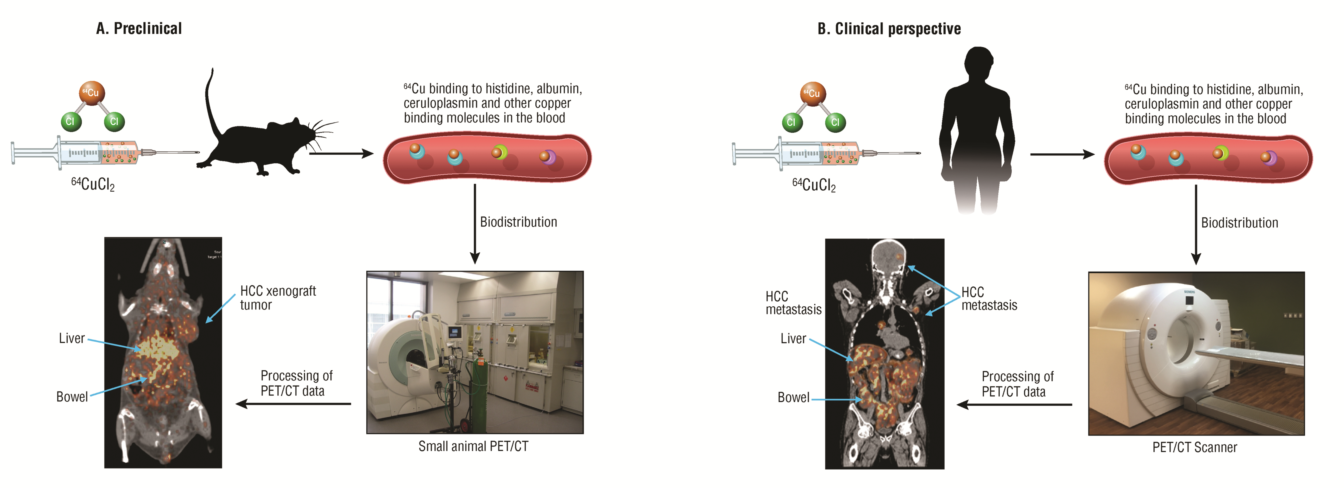 Figure 1 Metabolic imaging of metastasis of hepatocellular carcinoma with 64CuCl2-position emission tomography and computed tomography. A: Preclinical metabolic imaging of HCC xenografts in mice injected with 64CuCl2 as a tracer. 64Cu bound to copper binding molecules in the blood immediately after intravenous injection of 64CuCl. PET/CT Images were then obtained that show the expected biodistribution of 64CuCl2 in the liver and intestinal tracts, with low uptake in the brain and muscular tissues. The HCC xenografts implanted on the shoulder showed increased 64Cu uptake on the PET/CT images; B: Schematic presenting clinical perspective of metabolic imaging of HCC in humans. The human patients may be injected with 64CuCl2 and subjected to PET/CT for detection of HCC metastasis in the areas of low physiological 64Cu uptake, such as brain and skeletomuscular tissues. HCC: hepatocellular carcinoma; PET/CT: hybrid positron emission tomography and computed tomography. 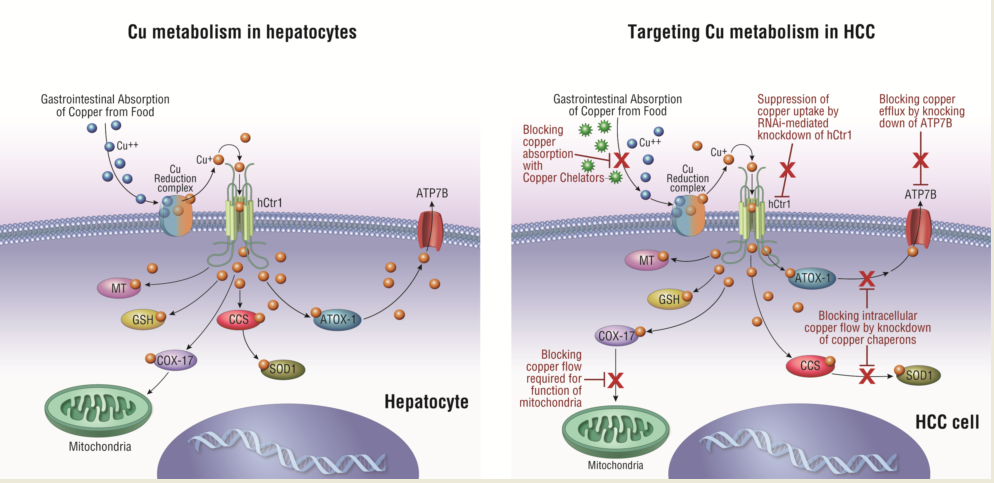 A                                                                        BFigure 2 Perspective on targeting copper metabolism for treatment of hepatocellular carcinoma. A: Copper metabolism in hepatocytes. Copper metabolism in hepatocytes is regulated by a network of copper transporters and chaperons. After copper uptake mediated by influx copper transporter, hCtr1, copper is transported intracellularly by copper chaperons and copper homeostasis is maintained by outflow of copper mediated by efflux copper transporter, ATP7B; B: Targeting copper metabolism for treatment of HCC. Copper is required for cell proliferation and may play a role in signaling transduction pathway regulating proliferation of hepatocellular carcinoma (HCC) cells. Targeting copper metabolism, copper chelators have been tested for anti-copper therapy of HCC, with variable response. RNAi-mediated knockdown of hCtr1 and/or other copper chaperons are potential new approaches for targeted anti-copper gene therapy of HCC. Furthermore, ionic 64CuCl2 or 67CuCl2 hold potential as new radiopharmaceuticals for systemic radionuclide therapy of HCC, based on increased 64Cu uptake of HCC visualized on preclinical PET/CT images. hCtr1: Human copper transporter 1; ATOX-1: Antioxidant 1; Cox 17: Cytochrome c oxidase 17; CCS: Copper chaperone for superoxide dismutase; SOD1: Superoxide dismutase 1; GSH: Glutathione; MT: Metallothionein; ATP7A: Copper-transporting ATPase 1; ATP7B: Copper-transporting ATPase 2; PET/CT: Hybrid position emission tomography and computed tomography. 